Prot. n. 2508 /II.10                                   		 Triuggio, lì 04 Maggio 2022Comunicazione al personale della scuola                                                                                              A tutto il Personale ATA                                                                                                  in servizio nell’Istituto,                                                                                                    di ruolo e non di ruolo.Oggetto: Ulteriore prosecuzione azioni di protesta sindacale per Direttori SGA, Assistenti Amministrativi delle Istituzioni Scolastiche ed Educative dal 16 maggio al 15 giugno 2022 indette dalle sigle sindacali ANQUAP e CIDA.Vista l’ulteriore prosecuzione delle azioni di protesta sindacale indette dalle sigle sindacali indicate in oggetto;Premesso che, ai sensi dell’art. 3, comma 4, dell’Accordo Aran sulle norme di garanzia dei servizi pubblici essenziali e sulle procedure di raffreddamento e conciliazione in caso di sciopero e azioni di protesta firmato il 2 dicembre 2020: “In occasione di ogni sciopero, i dirigenti scolastici invitano in forma scritta, anche via e-mail, il personale a comunicare in forma scritta, anche via e-mail, entro il quarto giorno dalla comunicazione della proclamazione dello sciopero, la propria intenzione di aderire allo sciopero o di non aderirvi o di non aver ancora maturato alcuna decisione al riguardo. La dichiarazione di adesione fa fede ai fini della trattenuta sulla busta paga ed è irrevocabile, fermo restando quanto previsto al comma 6. A tal fine i dirigenti scolastici riportano nella motivazione della comunicazione il testo integrale del presente comma”;SI INVITANO LE SS.LL. A rendere entro e non oltre il giorno 10 Maggio 2022 la suddetta dichiarazione allo/a scrivente via mail, utilizzando il modello allegato alla presente, al solo e seguente indirizzo di posta elettronica:silviadalleluche@icalbiatetriuggio.edu.it   LA DIRIGENTE SCOLASTICA				        Prof.ssa Tiziana Mezzi(Firma autografa, omessa ai sensi  dell’art. 3 del D. Lgs. n. 39/1993Alla Dirigente Scolasticadell’Istituto Comprensivo di Albiate e TriuggioSEDEOggetto: Ulteriore prosecuzione azioni di protesta sindacale per Direttori SGA, Assistenti Amministrativi delle Istituzioni Scolastiche ed Educative dal 16 maggio al 15 giugno 2022 indette dalle sigle sindacali ANQUAP e CIDA.ll/La sottoscritto/a _______________________________________ in servizio presso l’Istituto Comprensivo Statale di Albiate e Triuggio (MB), nel plesso _____________________________ in qualità di __________________________, in riferimento alla prosecuzione azioni di protesta di cui all’oggetto, consapevole che la presente dichiarazione è irrevocabile e fa fede ai fini della trattenuta sulla busta paga, DICHIARA la propria intenzione di aderire alle azioni di protesta				(oppure)la propria intenzione di non aderire alle azioni di protesta 				(oppure)di non aver ancora maturato alcuna decisione sull’adesione o meno alle azioni di        protestaIn fede,_______________                                                       ________________________    Luogo e data                                                                      firma leggibile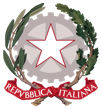 Ministero dell’IstruzioneISTITUTO COMPRENSIVO DI ALBIATE E TRIUGGIOVia J.F. Kennedy, 9 – 20844 TRIUGGIO (MB)- tel/fax 0362/970161 C.F. 83011480155 - Cod. mecc. MBIC82900X MBIC82900X@istruzione.itP.E.C. MBIC82900X@pec.istruzione.it www.icalbiatetriuggio.edu.it